2023- 2024 Eco CodeHey hey hey DPS Eco Committee here to save the day Global warming Is a warning!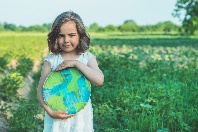 For our earth and homePlease do not make the earth moan 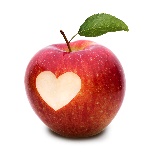 Make sure to eat healthy Your body will feel so wealthy By doing the Daily Mile It will make your body smile 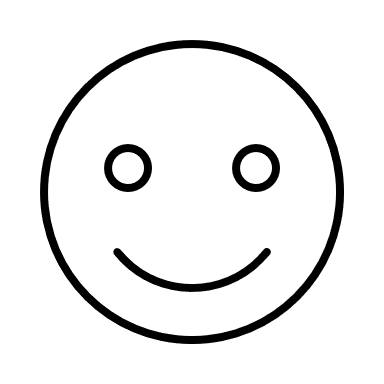 So come on DPS The Eco Committee will do our best! 